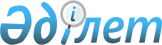 Об утверждении форм информации о нарушениях безопасности движенияПриказ Министра индустрии и инфраструктурного развития Республики Казахстан от 30 июля 2019 года № 574. Зарегистрирован в Министерстве юстиции Республики Казахстан 5 августа 2019 года № 19197
      В соответствии с пунктом 2-1 статьи 30 Закона Республики Казахстан от 8 декабря 2001 года "О железнодорожном транспорте" ПРИКАЗЫВАЮ:
      1. Утвердить:
      1) форму информации о нарушениях безопасности движения согласно приложению 1 к настоящему приказу;
      2) форму подробной информации о нарушениях безопасности движения согласно приложению 2 к настоящему приказу.
      2. Комитету транспорта Министерства индустрии и инфраструктурного развития Республики Казахстан в установленном законодательством порядке обеспечить:
      1) государственную регистрацию настоящего приказа в Министерстве юстиции Республики Казахстан;
      2) в течение десяти календарных дней со дня государственной регистрации настоящего приказа направление на казахском и русском языках в Республиканское государственное предприятие на праве хозяйственного ведения "Институт законодательства и правовой информации Республики Казахстан" для официального опубликования и включения в Эталонный контрольный банк нормативных правовых актов Республики Казахстан;
      3) размещение настоящего приказа на интернет-ресурсе Министерства индустрии и инфраструктурного развития Республики Казахстан.
      3. Контроль за исполнением настоящего приказа возложить на курирующего вице-министра индустрии и инфраструктурного развития Республики Казахстан.
      4. Настоящий приказ вводится в действие по истечении десяти календарных дней после дня его первого официального опубликования.
      "СОГЛАСОВАН"
Министерство
внутренних дел
Республики Казахстан
"__" ______________ 2019 года
      "СОГЛАСОВАН"
Министерство
национальной экономики
Республики Казахстан
"__" ______________ 2019 года                    Информация о нарушениях безопасности движения
             "____"___________ 20__ года в __ часов ____ минут на участке
                                     (дата, месяц)
      ______________________ отделения дороги, допущено _________________
       _________________________________________________________________
       (вид и обстоятельства случая нарушения безопасности движения)
       _________________________________________________________________
      В результате ______________________________________________________
                   (информация о повреждении верхнего строения пути,
       _________________________________________________________________
       подвижного состава и сооружений)
      Дополнительно ___________________________________________________
             (информация о пострадавших и жертвах, загрязнение
       _________________________________________________________________
       окружающей среды)
      Предварительная причина случая ____________________________________
       _________________________________________________________________
       ________________ ______________________________________________
       (дата и время)       (подпись и фамилия, имя, отчество (при наличии)
      Примечание:
      Участниками перевозочного процесса и вспомогательными службами железнодорожного транспорта информация о нарушениях безопасности движения предоставляется не позднее одного часа с момента происшествия посредством телефонной или факсимильной связи. Подробная информация о нарушениях безопасности движения
      __________________________________________________________ / _________ ____________________
      (фамилия, имя, отчество (при наличии) руководителя организации), (подпись)
      Примечание:
      Участниками перевозочного процесса и вспомогательными службами железнодорожного транспорта информация о нарушениях безопасности движения предоставляется в письменной форме не позднее суток с момента происшествия.
					© 2012. РГП на ПХВ «Институт законодательства и правовой информации Республики Казахстан» Министерства юстиции Республики Казахстан
				
      Министр 

Р. Скляр
Приложение 1
к приказу Министра индустрии и
инфраструктурного развития
Республики Казахстан
от 30 июля 2019 года № 574ФормаПриложение 2
к приказу Министра индустрии и
инфраструктурного развития
Республики Казахстан
от 30 июля 2019 года № 574Форма
№
Дата (число, месяц, год), время
Наименование отделения дороги, место происшествия (участок, станция, перегон, километр, пикет), наименование предприятия на территории которой, произошло нарушение безопасности движения
Подробная информация по случаю нарушения безопасности движения (обстоятельства случая нарушения безопасности движения, сведения о пострадавших и жертвах, загрязнении окружающей среды, о повреждениях верхнего строения пути, подвижного состава и сооружений)
Список поврежденного подвижного состава с указанием заводских, инвентарных номеров и собственников
Вид нарушения безопасности движения
Техническая характеристика участка пути
Сведения о задержках пассажирских, грузовых поездов (количество, номера поездов и время задержки)
Сведения о проведении восстановительных работ
Лица выехавшие на место происшествия (должность, фамилия, имя, отчество (при наличии)
1
2
3
4
5
6
7
8
9
11